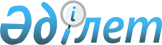 Сарқан аудандық мәслихатының 2020 жылғы 29 желтоқсандағы № 93-358 "Сарқан ауданының 2021-2023 жылдарға арналған бюджеті туралы" шешіміне өзгерістер енгізу туралыАлматы облысы Сарқан аудандық мәслихатының 2021 жылғы 19 тамыздағы № 9-41 шешімі. Қазақстан Республикасының Әділет министрлігінде 2021 жылы 28 тамызда № 24146 болып тіркелді
      Сарқан аудандық мәслихаты ШЕШТІ: 
      1. Сарқан аудандық мәслихатының "Сарқан ауданының 2021-2023 жылдарға арналған бюджеті туралы" 2020 жылғы 29 желтоқсандағы № 93-358 (Нормативтік құқықтық актілерді мемлекеттік тіркеу тізілімінде № 5851 болып тіркелген) шешіміне келесі өзгерістер енгізілсін:
      көрсетілген шешімнің 1-тармағы жаңа редакцияда баяндалсын:
      "1. 2021-2023 жылдарға арналған аудандық бюджет тиісінше осы шешімнің 1, 2, және 3-қосымшаларына сәйкес, оның ішінде 2021 жылға келесі көлемдерде бекітілсін:
      1) кірістер − 7 137 905 мың теңге, оның ішінде:
      салықтық түсімдер − 740 531 мың теңге;
      салықтық емес түсімдер − 3 739 мың теңге;
      негізгі капиталды сатудан түсетін түсімдер − 23 693 мың теңге;
      трансферттер түсімі − 6 369 942 мың теңге;
      2) шығындар − 7 154 833 мың теңге;
      3) таза бюджеттік кредиттеу − 59 561 мың теңге, оның ішінде:
      бюджеттік кредиттер − 87 510 мың теңге;
      бюджеттік кредиттерді өтеу − 27 949 мың теңге;
      4) қаржы активтері мен операциялар бойынша сальдо − 0 теңге, оның ішінде:
      қаржылық активтерді сатып алу − 0 теңге;
      мемлекеттің қаржы активтерін сатудан түсетін түсімдер − 0 теңге;
      5) бюджет тапшылығы (профициті) − -76 489 мың теңге;
      6) бюджет тапшылығын қаржыландыру (профицитін пайдалану) − 76 489 мың теңге, оның ішінде:
      қарыздар түсімі − 87 510 мың теңге;
      қарыздарды өтеу − 27 950 мың теңге;
      бюджет қаражатының пайдаланылатын қалдықтары − 16 929 мың теңге.".
      2. Көрсетілген шешімнің 1-қосымшасы осы шешімнің қосымшасына сәйкес жаңа редакцияда баяндалсын. 
      3. Осы шешім 2021 жылдың 1 қаңтарынан бастап қолданысқа енгізіледі. Сарқан ауданының 2021 жылға арналған бюджеті
					© 2012. Қазақстан Республикасы Әділет министрлігінің «Қазақстан Республикасының Заңнама және құқықтық ақпарат институты» ШЖҚ РМК
				
      Сарқан аудандық

      мәслихатының хатшысы

М. Разбеков
Сарқан аудандық мәслихаты 2021 жылғы 19 тамыздағы № 9-41 шешіміне қосымшаСарқан аудандық мәслихатының 2020 жылғы 29 желтоқсандағы № 93-358 шешіміне 1-қосымша
Санаты
Санаты
Санаты
Санаты
Сомасы

 (мың теңге)
Сынып
Сынып
Сынып
Сомасы

 (мың теңге)
Ішкі сынып
Ішкі сынып
Сомасы

 (мың теңге)
Атауы
Сомасы

 (мың теңге)
I. Кірістер
7 137 905
1
Салықтық түсімдер
740 531
01
Табыс салығы
286 621
1
Корпоративтік табыс салығы
286 621
04
Меншiкке салынатын салықтар
430 243
1
Мүлiкке салынатын салықтар
430 243
05
Тауарларға, жұмыстарға және қызметтерге салынатын iшкi салықтар
18 279
2
Акциздер
1 498
3
Табиғи және басқа да ресурстарды пайдаланғаны үшiн түсетiн түсiмдер
8 373
4
Кәсiпкерлiк және кәсiби қызметтi жүргiзгенi үшiн алынатын алымдар
8 408
08
Заңдық мәнді іс-әрекеттерді жасағаны және (немесе) оған уәкілеттігі бар мемлекеттік органдар немесе лауазымды адамдар құжаттар бергені үшін алынатын міндетті төлемдер
5 388
1
Мемлекеттік баж
5 388
2
Салықтық емес түсiмдер
3 739
01
Мемлекеттік меншіктен түсетін кірістер
2 064
5
Мемлекет меншігіндегі мүлікті жалға беруден түсетін кірістер
2 064
06
Өзге де салықтық емес түсiмдер
1 675
1
Өзге де салықтық емес түсiмдер
1 675
3
Негізгі капиталды сатудан түсетін түсімдер
23 693
03
Жердi және материалдық емес активтердi сату
23 693
1
Жерді сату 
23 693
4
Трансферттердің түсімдері
6 369 942
010101
Төмен тұрған мемлекеттiк басқару органдарынан трансферттер 
5 031
33
Аудандық маңызы бар қалалардың, ауылдардың, кенттердің, аулдық округтардың бюджеттерінен трансферттер
5 031
02
Мемлекеттiк басқарудың жоғары тұрған органдарынан түсетiн трансферттер
6 364 911
2
Облыстық бюджеттен түсетiн трансферттер
6 364 911
Функционалдық топ
Функционалдық топ
Функционалдық топ
Функционалдық топ
Функционалдық топ
Сомасы

(мың теңге)
Кіші функция
Кіші функция
Кіші функция
Кіші функция
Сомасы

(мың теңге)
Бюджеттік бағдарламалардың әкімшісі
Бюджеттік бағдарламалардың әкімшісі
Бюджеттік бағдарламалардың әкімшісі
Сомасы

(мың теңге)
Бағдарлама
Бағдарлама
Сомасы

(мың теңге)
Атауы
Сомасы

(мың теңге)
II. Шығындар
7 154 833
01
Жалпы сипаттағы мемлекеттiк қызметтер 
322 093
1
Мемлекеттiк басқарудың жалпы функцияларын орындайтын өкiлдi, атқарушы және басқа органдар
275 260
112
Аудан (облыстық маңызы бар қала) мәслихатының аппараты
29 764
001
Аудан (облыстық маңызы бар қала) мәслихатының қызметін қамтамасыз ету жөніндегі қызметтер
26 764
003
Мемлекеттік органның күрделі шығыстары
3 000
122
Аудан (облыстық маңызы бар қала) әкімінің аппараты
245 496
001
Аудан (облыстық маңызы бар қала) әкімінің қызметін қамтамасыз ету жөніндегі қызметтер
141 612
003
Мемлекеттік органның күрделі шығыстары
14 600
113
Төменгі тұрған бюджеттерге берілетін нысаналы ағымдағы трансферттер
89 284
2
Қаржылық қызмет
22 985
452
Ауданның (облыстық маңызы бар қаланың) қаржы бөлімі
22 985
001
Ауданның (облыстық маңызы бар қаланың) бюджетін орындау және коммуналдық меншігін басқару саласындағы мемлекеттік саясатты іске асыру жөніндегі қызметтер
17 750
003
Салық салу мақсатында мүлікті бағалауды жүргізу
2 683
010
Жекешелендіру, коммуналдық меншікті басқару, жекешелендіруден кейінгі қызмет және осыған байланысты дауларды реттеу
2 552
5
Жоспарлау және статистикалық қызмет
23 848
453
Ауданның (облыстық маңызы бар қаланың) экономика және бюджеттік жоспарлау бөлімі
23 848
001
Экономикалық саясатты, мемлекеттік жоспарлау жүйесін қалыптастыру және дамыту саласындағы мемлекеттік саясатты іске асыру жөніндегі қызметтер
23 292
004
Мемлекеттік органның күрделі шығыстары
556 
02
Қорғаныс
32 427
1
Әскери мұқтаждар
14 210
122
Аудан (облыстық маңызы бар қала) әкімінің аппараты
14 210
005
Жалпыға бірдей әскери міндетті атқару шеңберіндегі іс-шаралар
14 210
2
Төтенше жағдайлар жөнiндегi жұмыстарды ұйымдастыру
18 217
122
Аудан (облыстық маңызы бар қала) әкімінің аппараты
18 217
006
Аудан (облыстық маңызы бар қала) ауқымындағы төтенше жағдайлардың алдын алу және оларды жою
83
007
Аудандық (қалалық) ауқымдағы дала өрттерінің, сондай-ақ мемлекеттік өртке қарсы қызмет органдары құрылмаған елдi мекендерде өрттердің алдын алу және оларды сөндіру жөніндегі іс-шаралар
18 134
03
Қоғамдық тәртіп, қауіпсіздік, құқықтық, сот, қылмыстық-атқару қызметі
743 284
1
Құқық қорғау қызметi
738 591
467
Ауданның (облыстық маңызы бар қаланың) құрылыс бөлімі
738 591
066
Қоғамдық тәртіп пен қауіпсіздік объектілерін салу
738 591
9
Қоғамдық тәртіп және қауіпсіздік саласындағы басқа да қызметтер
4 693
485
Ауданның (облыстық маңызы бар қаланың) жолаушылар көлігі және автомобиль жолдары бөлімі
4 693
021
Елдi мекендерде жол қозғалысы қауiпсiздiгін қамтамасыз ету
4 693
06
Әлеуметтiк көмек және әлеуметтiк қамсыздандыру
1 239 236
1
Әлеуметтiк қамсыздандыру
396 342
451
Ауданның (облыстық маңызы бар қаланың) жұмыспен қамту және әлеуметтік бағдарламалар бөлімі
396 342
005
Мемлекеттік атаулы әлеуметтік көмек 
396 342
2
Әлеуметтiк көмек
793 654
451
Ауданның (облыстық маңызы бар қаланың) жұмыспен қамту және әлеуметтік бағдарламалар бөлімі
793 654
002
Жұмыспен қамту бағдарламасы
463 551
004
Ауылдық жерлерде тұратын денсаулық сақтау, білім беру, әлеуметтік қамтамасыз ету, мәдениет, спорт және ветеринар мамандарына отын сатып алуға Қазақстан Республикасының заңнамасына сәйкес әлеуметтік көмек көрсету
15 679
006
Тұрғын үйге көмек көрсету
30 440
007
Жергілікті өкілетті органдардың шешімі бойынша мұқтаж азаматтардың жекелеген топтарына әлеуметтік көмек
33 189
010
Үйден тәрбиеленіп оқытылатын мүгедек балаларды материалдық қамтамасыз ету
3 150
014
Мұқтаж азаматтарға үйде әлеуметтiк көмек көрсету
84 366
017
Оңалтудың жеке бағдарламасына сәйкес мұқтаж мүгедектердi мiндеттi гигиеналық құралдармен қамтамасыз ету, қозғалуға қиындығы бар бірінші топтағы мүгедектерге жеке көмекшінің және есту бойынша мүгедектерге қолмен көрсететiн тіл маманының қызметтерін ұсыну 
97 762
023
Жұмыспен қамту орталықтарының қызметін қамтамасыз ету
65 517
9
Әлеуметтiк көмек және әлеуметтiк қамтамасыз ету салаларындағы өзге де қызметтер
49 240
451
Ауданның (облыстық маңызы бар қаланың) жұмыспен қамту және әлеуметтік бағдарламалар бөлімі
43 240
001
Жергілікті деңгейде халық үшін әлеуметтік бағдарламаларды жұмыспен қамтуды қамтамасыз етуді іске асыру саласындағы мемлекеттік саясатты іске асыру жөніндегі қызметтер
29 676
011
Жәрдемақыларды және басқа да әлеуметтік төлемдерді есептеу, төлеу мен жеткізу бойынша қызметтерге ақы төлеу
7 443
050
Қазақстан Республикасында мүгедектердің құқықтарын қамтамасыз етуге және өмір сүру сапасын жақсарту
6 121
487
Ауданның (облыстық маңызы бар қаланың) тұрғын үй-коммуналдық шаруашылық және тұрғын үй инспекциясы бөлімі
6 000
094
Әлеуметтік көмек ретінде тұрғын үй сертификаттарын беру
6 000
07
Тұрғын үй-коммуналдық шаруашылық
1 219 218
1
Тұрғын үй шаруашылығы
659 333
467
Ауданның (облыстық маңызы бар қаланың) құрылыс бөлімі
351 405
003
Коммуналдық тұрғын үй қорының тұрғын үйін жобалау және (немесе) салу, реконструкциялау
304 518
004
Инженерлік-коммуникациялық инфрақұрылымды жобалау, дамыту және (немесе) жайластыру
46 887
487
Ауданның (облыстық маңызы бар қаланың) тұрғын үй-коммуналдық шаруашылық және тұрғын үй инспекциясы бөлімі
307 928
001
Тұрғын үй-коммуналдық шаруашылық және тұрғын үй қоры саласында жергілікті деңгейде мемлекеттік саясатты іске асыру бойынша қызметтер
12 086
006
Азаматтардың жекелеген санаттарын тұрғын үймен қамтамасыз ету
5 358
032
Ведомстволық бағыныстағы мемлекеттік мекемелер мен ұйымдардың күрделі шығыстары
71 900
113
Төменгі тұрған бюджеттерге берілетін нысаналы ағымдағы трансферттер
218 584
2
Коммуналдық шаруашылық
185 917
487
Ауданның (облыстық маңызы бар қаланың) тұрғын үй-коммуналдық шаруашылық және тұрғын үй инспекциясы бөлімі
185 917
016
Сумен жабдықтау және су бұру жүйесінің жұмыс істеуі
184 917
029
Сумен жабдықтау және су бұру жүйелерін дамыту
1 000
3
Елді-мекендерді көркейту
373 968
487
Ауданның (облыстық маңызы бар қаланың) тұрғын үй-коммуналдық шаруашылық және тұрғын үй инспекциясы бөлімі
373 968
025
Елдi мекендердегі көшелердi жарықтандыру
21 439
030
Елді мекендерді абаттандыру және көгалдандыру
352 529
08
Мәдениет, спорт, туризм және ақпараттық кеңістiк
375 262 
1
Мәдениет саласындағы қызмет
237 091
455
Ауданның (облыстық маңызы бар қаланың) мәдениет және тілдерді дамыту бөлімі
237 091
003
Мәдени-демалыс жұмысын қолдау
237 091
2
Спорт
14 124
465
Ауданның (облыстық маңызы бар қаланың) дене шынықтыру және спорт бөлімі
14 124
001
Жергілікті деңгейде дене шынықтыру және спорт саласындағы мемлекеттік саясатты іске асыру жөніндегі қызметтер
9 770
006
Аудандық (облыстық маңызы бар қалалық) деңгейде спорттық жарыстар өткiзу
939
007
Әртүрлi спорт түрлерi бойынша аудан (облыстық маңызы бар қала) құрама командаларының мүшелерiн дайындау және олардың облыстық спорт жарыстарына қатысуы
3 415
3
Ақпараттық кеңiстiк
67 137
455
Ауданның (облыстық маңызы бар қаланың) мәдениет және тілдерді дамыту бөлімі
54 437
006
Аудандық (қалалық) кiтапханалардың жұмыс iстеуi
53 355
007
Мемлекеттiк тiлдi және Қазақстан халқының басқа да тiлдерін дамыту
1 082
456
Ауданның (облыстық маңызы бар қаланың) ішкі саясат бөлімі
12 700
002
Мемлекеттік ақпараттық саясат жүргізу жөніндегі қызметтер
12 700
9
Мәдениет, спорт, туризм және ақпараттық кеңiстiктi ұйымдастыру жөнiндегi өзге де қызметтер
56 910
455
Ауданның (облыстық маңызы бар қаланың) мәдениет және тілдерді дамыту бөлімі
36 111
001
Жергілікті деңгейде тілдерді және мәдениетті дамыту саласындағы мемлекеттік саясатты іске асыру жөніндегі қызметтер
9 708
032
Ведомстволық бағыныстағы мемлекеттік мекемелер мен ұйымдардың күрделі шығыстары
25 403
113
Төменгі тұрған бюджеттерге берілетін нысаналы ағымдағы трансферттер
1 000
456
Ауданның (облыстық маңызы бар қаланың) ішкі саясат бөлімі
20 799
001
Жергілікті деңгейде ақпарат, мемлекеттілікті нығайту және азаматтардың әлеуметтік сенімділігін қалыптастыру саласында мемлекеттік саясатты іске асыру жөніндегі қызметтер
20 299
006
Мемлекеттік органның күрделі шығыстары
500
10
Ауыл, су, орман, балық шаруашылығы, ерекше қорғалатын табиғи аумақтар, қоршаған ортаны және жануарлар дүниесін қорғау, жер қатынастары
96 780
1
Ауыл шаруашылығы
25 983
462
Ауданның (облыстық маңызы бар қаланың) ауыл шаруашылығы бөлімі
25 983
001
Жергілікте деңгейде ауыл шаруашылығы саласындағы мемлекеттік саясатты іске асыру жөніндегі қызметтер
25 983
6
Жер қатынастары
51 046
463
Ауданның (облыстық маңызы бар қаланың) жер қатынастары бөлімі
51 046
001
Аудан (облыстық маңызы бар қала) аумағында жер қатынастарын реттеу саласындағы мемлекеттік саясатты іске асыру жөніндегі қызметтер
12 571
004
Жердi аймақтарға бөлу жөнiндегi жұмыстарды ұйымдастыру
32 865
006
Аудандардың, облыстық маңызы бар, аудандық маңызы бар қалалардың, кенттердiң, ауылдардың, ауылдық округтердiң шекарасын белгiлеу кезiнде жүргiзiлетiн жерге орналастыру
5 610
9
Ауыл, су, орман, балық шаруашылығы, қоршаған ортаны қорғау және жер қатынастары саласындағы басқа да қызметтер
19 751
453
Ауданның (облыстық маңызы бар қаланың) экономика және бюджеттік жоспарлау бөлімі
19 751
099
Мамандарға әлеуметтік қолдау көрсету жөніндегі шараларды іске асыру
19 751
11
Өнеркәсіп, сәулет, қала құрылысы және құрылыс қызметі
36 825
2
Сәулет, қала құрылысы және құрылыс қызметі
36 825
467
Ауданның (облыстық маңызы бар қаланың) құрылыс бөлімі
24 363
001
Жергілікті деңгейде құрылыс саласындағы мемлекеттік саясатты іске асыру жөніндегі қызметтер
24 363
468
Ауданның (облыстық маңызы бар қаланың) сәулет және қала құрылысы бөлімі
12 462
001
Жергілікті деңгейде сәулет және қала құрылысы саласындағы мемлекеттік саясатты іске асыру жөніндегі қызметтер
11 621
004
Мемлекеттік органның күрделі шығыстары
841
12
Көлiк және коммуникация
455 383
1
Автомобиль көлiгi
434 985
485
Ауданның (облыстық маңызы бар қаланың) жолаушылар көлігі және автомобиль жолдары бөлімі
434 985
023
Автомобиль жолдарының жұмыс істеуін қамтамасыз ету
105 000
045
Аудандық маңызы бар автомобиль жолдарын және елді-мекендердің көшелерін күрделі және орташа жөндеу
329 985
9
Көлiк және коммуникациялар саласындағы өзге де қызметтер
20 398
485
Ауданның (облыстық маңызы бар қаланың) жолаушылар көлігі және автомобиль жолдары бөлімі
20 398
001
Жергілікті деңгейде жолаушылар көлігі және автомобиль жолдары саласындағы мемлекеттік саясатты іске асыру жөніндегі қызметтер
12 482
113
Төменгі тұрған бюджеттерге берілетін нысаналы ағымдағы трансферттер
7 916
13
Басқалар
24 909
3
Кәсiпкерлiк қызметтi қолдау және бәсекелестікті қорғау
8 893
469
Ауданның (облыстық маңызы бар қаланың) кәсіпкерлік бөлімі
8 893
001
Жергілікті деңгейде кәсіпкерлікті дамыту саласындағы мемлекеттік саясатты іске асыру жөніндегі қызметтер
8 893
9
Басқалар
16 016
452
Ауданның (облыстық маңызы бар қаланың) қаржы бөлімі
16 016
012
Ауданның (облыстық маңызы бар қаланың) жергілікті атқарушы органының резерві 
16 016
14
Борышқа қызмет көрсету
77 424
1
Борышқа қызмет көрсету
77 424
452
Ауданның (облыстық маңызы бар қаланың) қаржы бөлімі
77 424
013
Жергілікті атқарушы органдардың облыстық бюджеттен қарыздар бойынша сыйақылар мен өзге де төлемдерді төлеу бойынша борышына қызмет көрсету
77 424
15
Трансферттер
2 531 992
1
Трансферттер
2 531 992
452
Ауданның (облыстық маңызы бар қаланың) қаржы бөлімі
2 531 992
006
Пайдаланылмаған (толық пайдаланылмаған) нысаналы трансферттерді қайтару
813
024
Заңнаманы өзгертуге байланысты жоғары тұрған бюджеттің шығындарын өтеуге төменгі тұрған бюджеттен ағымдағы нысаналы трансферттер
2 295 434
038
Субвенциялар
235 745
ІІІ. Таза бюджеттік кредиттеу
59 561
 Бюджеттік кредиттер 
87 510
10
Ауыл, су, орман, балық шаруашылығы, ерекше қорғалатын табиғи аумақтар, қоршаған ортаны және жануарлар дүниесін қорғау, жер қатынастары
87 510
9
Ауыл, су, орман, балық шаруашылығы, қоршаған ортаны қорғау және жер қатынастары саласындағы басқа да қызметтер
87 510
453
Ауданның (облыстық маңызы бар қаланың) экономика және бюджеттік жоспарлау бөлімі
87 510
006
Мамандарды әлеуметтік қолдау шараларын іске асыру үшін бюджеттік кредиттер
87 510
Санаты
Санаты
Санаты
Санаты
Санаты
Cомасы

 (мың теңге)
Сынып
Сынып
Сынып
Сынып
Cомасы

 (мың теңге)
Ішкі сынып
Ішкі сынып
Ішкі сынып
Cомасы

 (мың теңге)
Атауы
Cомасы

 (мың теңге)
Бюджеттік кредиттерді өтеу
27 949
5
Бюджеттік кредиттерді өтеу
27 949
01
Бюджеттік кредиттерді өтеу
27 949
1
Мемлекеттік бюджеттен берілген бюджеттік кредиттерді өтеу
27 949
Функционалдық топ
Функционалдық топ
Функционалдық топ
Функционалдық топ
Функционалдық топ
Сомасы

(мың теңге)
Кіші функция
Кіші функция
Кіші функция
Кіші функция
Сомасы

(мың теңге)
Бюджеттік бағдарламалардың әкімшісі
Бюджеттік бағдарламалардың әкімшісі
Бюджеттік бағдарламалардың әкімшісі
Бағдарлама
Бағдарлама
Атауы
ІV. Қаржы активтерімен операциялар бойынша сальдо
0
Санаты
Санаты
Санаты
Санаты
Cомасы

(мың теңге)
Сыныбы
Сыныбы
Сыныбы
Cомасы

(мың теңге)
Ішкі сыныбы
Ішкі сыныбы
Cомасы

(мың теңге)
Атауы
Cомасы

(мың теңге)
6
Мемлекеттің қаржы активтерін сатудан түсетін түсімдер
0
01
Мемлекеттің қаржы активтерін сатудан түсетін түсімдер
0
1
Қаржы активтерін ел ішінде сатудан түсетін түсімдер
0
Санаты
Санаты
Санаты
Санаты
Cомасы

(мың теңге)
Сынып
Сынып
Сынып
Cомасы

(мың теңге)
Ішкі сынып
Ішкі сынып
Cомасы

(мың теңге)
Атауы
Cомасы

(мың теңге)
V. Бюджет тапшылығы (профициті)
-76 489
VI. Бюджет тапшылығын қаржыландыру (профицитін пайдалану)
76 489
7
Қарыздар түсімі 
87 510
01
Мемлекеттік ішкі қарыздар
87 510
2 
Қарыз алу келісімшарттары
87 510
8
Бюджет қаражаттарының пайдаланылатын қалдықтары
16 929
01
Бюджет қаражаты қалдықтары
16 929
1
Бюджет қаражатының бос қалдықтары
16 929
Функционалдық топ
Функционалдық топ
Функционалдық топ
Функционалдық топ
Функционалдық топ
Сомасы

(мың теңге)
Кіші функция
Кіші функция
Кіші функция
Кіші функция
Сомасы

(мың теңге)
Бюджеттік бағдарламалардың әкімшісі
Бюджеттік бағдарламалардың әкімшісі
Бюджеттік бағдарламалардың әкімшісі
Сомасы

(мың теңге)
Бағдарлама
Бағдарлама
Сомасы

(мың теңге)
Атауы
Сомасы

(мың теңге)
Қарыздарды өтеу
27 950
16
Қарыздарды өтеу
27 950
1
Қарыздарды өтеу
27 950
452
Ауданның (облыстық маңызы бар қаланың) қаржы бөлімі
27 950
008
Жергілікті атқарушы органның жоғары тұрған бюджет алдындағы борышын өтеу
27 949
021
Жергілікті бюджеттен бөлінген пайдаланылмаған бюджеттік кредиттерді қайтару
1